Project Title:Tiller Ranger Station Water System Replacement Tiller Ranger Station Water System Replacement Tiller Ranger Station Water System Replacement Date:05/01/2017Unit/Site Name:Tiller Ranger StationTiller Ranger StationTiller Ranger StationProject ID:R##-FY-###Region/Station/
Forest/District:R6/ Umpqua / Tiller Ranger Dist.R6/ Umpqua / Tiller Ranger Dist.R6/ Umpqua / Tiller Ranger Dist.Funding Requested:$ 1,255,000State:ORCongressional District:04Fund Type:Project Description:  Project would replace the functionally obsolete water treatment system at the Tiller Compound with modern treatment technologies in alignment with the 2012 Engineering Report and the Facilities Master Plan (2012 update).  This project will address system failures and prevent health, safety, and regulatory compliance issues.(Background) The water treatment and distribution systems at the Tiller Complex are over 40 years of age.  Design lives have been exceeded and the systems are on life support.  Frequent breakdowns and failures require constant supervision by operators and numerous middle-of-the-night emergency response calls.  These systems put the Forest Service at constant exposure to health and safety risks, disruptive system outages, and regulatory non-compliance.  Without total replacement of these systems, the Forest stands at the precipice of a catastrophic failure that will shut down the Ranger Station.  Vital facilities served by these systems include the Ranger Station, fueling station, multiple warehouses, approximately 12 residential units, and a firefighting barracks complex. An Engineering Report was completed in 2012 that analyzed the water system (wastewater was analyzed concurrently and is addressed in a separate PDS).  The reports found that both systems are at the end of their design lives and are approaching imminent failure and compliance issues.  Full replacement of the water treatment system with a membrane plant was recommended.  The 2012 Engineering Report predicted an external consultant design cost of 170k in FY13 dollars. Project Justification (Need / Benefit / Impact if Not Provided):  (Need) Age, condition, obsolescence, and regulatory compliance all drive the need for a ground-up replacement of these antiquated systems.  Electrical code violations pose hazards to operators and treatment systems are well beyond design life.(Benefits)  The Engineering Reports completed in 2012 recommend the most economical and sustainable solution to water treatment at the Tiller Ranger Station.  Health and safety issues will be addressed, operation and maintenance costs will be greatly diminished, regulatory compliance will be ensured, and significant deferred maintenance will be eliminated.  PROJECT COST SUMMARYPROJECT COST SUMMARYPROJECT FUNDING SUMMARYPROJECT FUNDING SUMMARYLand Acquisition$      Project Funds Requested$ 1,255,000Planning & Design$ 205,000Additional Funds Requested for Roads (CMRD)$      Construction$ 1,050,000Partnership / Contributed Funds $      Decommissioning$      Estimated Reduction in Annual O&M / Lease Costs $ 32,000Total Project Cost$ 1,255,000Estimated Amount of DM Eliminated In Infra$ 580,000Project Title:Tiller Ranger Station Water System Replacement Date:05/01/2017Unit/Site Name:Tiller Ranger StationProject ID:R##-FY-###PROJECT SPACE SUMMARYPROJECT SPACE SUMMARYPROJECT SPACE SUMMARYPROJECT SPACE SUMMARYPROJECT SPACE SUMMARYFacility NumberFacility CategoryFacility OwnershipDisposed Space (SF)New Space (SF)TOTALS  TOTALS  TOTALS  SUMMARY OF FUNDING TO DATE (APPROPRIATED & OTHER)SUMMARY OF FUNDING TO DATE (APPROPRIATED & OTHER)SUMMARY OF FUNDING TO DATE (APPROPRIATED & OTHER)SUMMARY OF FUNDING TO DATE (APPROPRIATED & OTHER)Fund TypeFiscal YearDescriptionAmountTOTAL  TOTAL  TOTAL  Insert photographs of the project here.  Photos should depict aspects of the facility that once complete, can be photographed again from the same point of view to document accomplishment and enable before and after comparisons.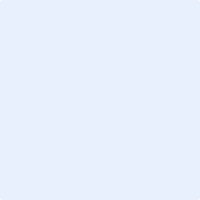 